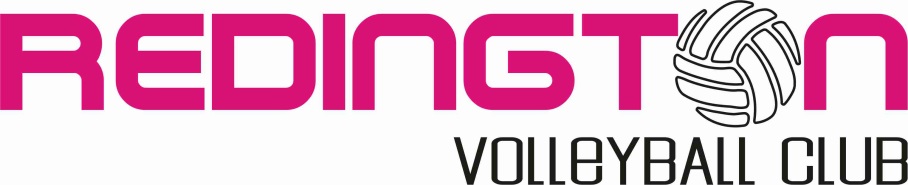 Donation RequestRedington Volleyball Club (RVC) a 501(c)(3) non-profit organization  814 S Sierra Nevada Dr.  Tucson, AZ 85748EIN:  81-3287964Thank you for considering our request to support our 2020 5th Annual Phil Enos Memorial Golf Outing Benefitting the Redington Volleyball ClubAbout usRVC is a non-profit organization that was established by and is run entirely by volunteers to make club volleyball affordable and available for girls who might not otherwise be able to play. Our teams include players from many high schools, middle schools and elementary schools in Tucson.All proceeds from fundraising go directly back into the club to support our mission to elevate players’ volleyball skills and empower local boys and girls to be their best on and off the court.  Our club is operated in an environment that supports strong character values and giving back to our community through scheduled community events. How you can helpOn April 4th, 2020, we will be holding our annual fundraising golf tournament at Forty-Niners Golf and Country Club.  There are many ways to support this event:*Information regarding Title, Golf Cart and Tee sponsorships is attached, as well as registration information to participate in the tournament. Your donations are tax deductible and we will provide you with a letter to serve as formal acknowledgement of your donation.  (Federal tax law permits you to deduct as a charitable contribution only the excess of your gift over the value of items you received in exchange.) Thank you in advance for your consideration and for your contribution to RVC!Sincerely,Christine RietzRVC DirectorBenefitting                 5th Annual Phil Enos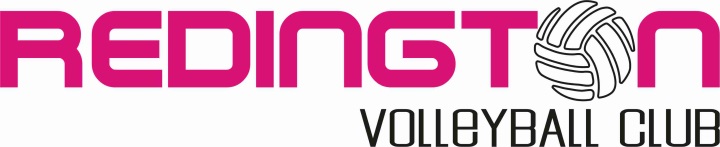                 Memorial Golf Outing                   April 4th, 2020Proceeds help empower local boys and girls to be their best on and off the courtRVC is a competitive volleyball club whose mission is to elevate players’ volleyball skills and support strong character values and giving back to our community. The club was started by and is run by volunteers – all proceeds from fundraising and dues go back into the club to support our mission. Our teams include players from many high schools, middle schools and elementary schools in Tucson!  We are a 501c3 non-profit organization, so donations are tax deductible.Invite:Your friends, family & co-workers to this amazing and FUN golfing event!  Format will be a four- person Scramble!  Prizes, raffle items and a 50/50 raffle! Prices include lunch immediately following the event! 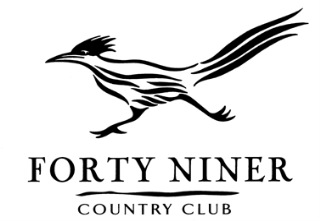 When: Saturday, April 4th, 202012:00 pm Check In - Shotgun Start @ 1:00 pmWhere: Forty Niner Country ClubCost: $270.00 per foursome $70 per individual golferIncludes round of golf (18 holes, Scramble) and dinner! Non-golfers can purchase dinner for $15.Register and/or Sponsor Us Online – pay by cash, check or credit card:  https://www.planmygolfevent.com/35056-The5thAnnualPhilEnosMemorialGolf/Sponsorship OpportunitiesQuestions:  Contact Mike Kwinn (845) 401-8361 or redingtonvbcgolf@gmail.comTee sponsors (only $100)*Title Sponsorship*Golf Cart Sponsorship*Raffle Prize donationsGift CertificatesCash DonationsSign up to golf!Sign up to golf!Sign up to golf!LevelCostWhat’s includedTitle Sponsor$10003 x 5 banner with Company logo, a foursome of golf and lunch, Company name on rules sheet, cart signs and website link on the RVC website for 1 year http://redingtonvolleyball.weebly.comCart Sponsor$500Sign with Company logo on golf cart, a twosome of golf and lunch, and website link on the RVC website for 1 year http://redingtonvolleyball.weebly.comTee Sponsor$100Sign with company logo located at tee location and website link on the RVC Website for 1 year http://redingtonvolleyball.weebly.comGift cards and Item DonationsCompany name listed on sign by registration table